UNIVERSITY OF THE PHILIPPINES 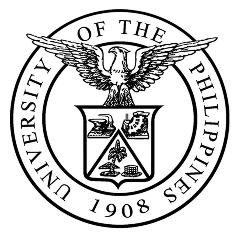 DILIMAN, QUEZON CITY VOIP TRUNKLINE: (638) 981-8500 local 2569; 2564 TELEFAX: (638) 981-8500 local 2513 E-MAIL: hrdo.updiliman@up.edu.ph WEBSITE: hrdo.upd.edu.ph HUMAN RESOURCE DEVELOPMENT OFFICE REPLY SLIP Unit/Office/Department: ___________________	Date: __________________This is to nominate the participation of the following personnel to the Ginhawa sa Panahon ng Pandemya: Enhancing Mental Health and Well-being Workshop on (Date)____________________ from 1:00PM to 4:30PM via Zoom Webinar.Note: Submit this slip through this Google Form: https://tinyurl.com/GinhawaPandemya on or before September 28, 2020.Endorsed by: _______________________________ Name and signature of the Head of Unit Date: _________________ Name1.2.